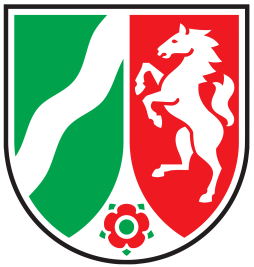 Herkunftssprachlicher Unterricht im Märkischen Kreis9 Sprachen – 29 Lehrkräfte – 57 SchulenWas ist herkunftssprachlicher Unterricht?Der herkunftssprachliche Unterricht (HSU) ist ein freiwilliges Angebot des Landes Nordrhein-Westfalen für mehrsprachig aufwachsende Erst- bis Zehntklässler*innen. 
Die Herkunftssprache ist von besonderer Bedeutung für die Persönlichkeitsentwicklung der Schülerinnen und Schüler und deren Lernausgangslage.Hierzu wird unter bestimmten Voraussetzungen in Ergänzung zum regulären Unterricht herkunftssprachlicher Unterricht angeboten. Das Schulamt für den Märkischen Kreis ist für die Planung und Organisation zuständig.Je nach Größe der Lerngruppe stammen die Teilnehmer*innen aus verschiedenen Schulen und werden (oftmals nachmittags) an einer Schule zentral unterrichtet.Wie kann man sich bei einer bereits bestehenden Lerngruppe anmelden?Soll ein Kind in eine bereits bestehende Lerngruppe aufgenommen werden, können die Eltern über die Schule, die ihr Kind besucht, eine Anmeldung zum HSU vornehmen. Die Aufnahme erfolgt immer zu Schuljahresbeginn. Beim Schulwechsel nach Klasse 4 ist die erneute Anmeldung zum HSU im Rahmen des Anmeldeverfahrens an der weiterführenden Schule erforderlich.Eltern von Schulanfänger*innen können im Rahmen der Anmeldung in der Schule (im Herbst des Vorjahres) einen entsprechenden Anmeldevordruck ausfüllen und bis zum 15.02. an der aufnehmenden Schule abgeben.Welche Voraussetzungen müssen für die Neueinrichtung einer Gruppe erfüllt werden?Zur Einrichtung einer neuen Gruppe für den herkunftssprachlichen Unterricht müssen schriftliche Anmeldungen der Erziehungsberechtigten von 15 Schülerinnen und Schülern in der Grundschule bzw. 18 Schülerinnen und Schülern in der Sekundarstufe I gleicher Herkunftssprache vorliegen. Mit der Unterschrift werden die Schülerinnen und Schüler verpflichtet, regelmäßig am herkunftssprachlichen Unterricht teilzunehmen, sobald dieser eingerichtet wird.Das Schulamt ermittelt anhand der Anmeldungen den Bedarf für den herkunftssprachlichen Unterricht und beantragt die entsprechenden Stellen/Stellenanteile bei der Bezirksregierung Arnsberg, die die Vergabe der Stellen koordiniert.Da es sich beim herkunftssprachlichen Unterricht um ein freiwilliges Angebot des Landes handelt, ist die Zahl der zur Verfügung stehenden Stellen begrenzt. Sofern Stellen/Stellenanteile zur Verfügung gestellt werden können, sucht das Schulamt eine entsprechend geeignete Lehrkraft und richtet die Gruppe ein.Weitere Informationen zum Thema „Herkunftssprachlicher Unterricht“ finden Sie auf der Homepage der Bezirksregierung:http://www.bezreg-arnsberg.nrw.de/themen/h/herkunftssprachlicher_unterricht/index.phpGruppen für den herkunftssprachlichen Unterricht im Märkischen KreisStand 15.09.2023OrtSpracheSchuleLehrkraftAltena ArabischBurggymnasium AltenaHerr MhaimahAltena GriechischGrundschule AltenaFrau ItsouAltena TürkischSekundarschule Altena/ Nachrodt-WiblingwerdeFörderschule HundertwasserFrau GürbüzHerr CebirAltena UkrainischBurggymnasium Altena Frau SavchukHalver ArabischGrundschule LindenhofHerr MhaimahHalver GriechischGrundschule LindenhofHerr SkenderisHalver TürkischGrundschule RegenbogenHerr AydinHalver Ukrainisch Grundschule LindenhofFrau Savchuk Hemer ArabischGrundschule OesetalHerr El MorabitHemer ItalienischGrundschule WulfertFrau GiovialeHemer TürkischGrundschule Freiherr-vom-SteinGrundschule WulfertGesamtschule HemerFrau GürbüzHerr BicerHemer Ukrainisch Gesamtschule HemerFrau Buehler Iserlohn ArabischGrundschule BurgGrundschule Im WiesengrundGrundschule SüdHauptschule Martin-LutherHerr El MorabitFrau Almohammad A.Herr ZaghloulHerr El MorabitIserlohn GriechischGrundschule BömbergFrau ItsouIserlohn ItalienischGrundschule BartholomäusFrau ArduIserlohn MakedonischGrundschule Lichte KammerFrau BoskovaIserlohn PolnischGrundschule Lichte KammerMärkisches Gymnasium Frau ZencIserlohn RussischGrundschule Lichte KammerGrundschule Nussberg,Standort GerlingsenFrau Ollo-TarakanovFrau TimofeevaIserlohn SpanischGrundschule BömbergFrau Montiel BanuelosIserlohn TürkischGrundschule Auf der EmstGrundschule BömbergGrundschule BurgGrundschule Im WiesengrundGrundschulen Kilian und SüdGesamtschule Iserlohn - NussbergHerr AydinFrau ErgüzelHerr AydinFrau GürbüzFrau ErgüzelIserlohn Ukrainisch Grundschule BurgGesamtschule SeilerseeFrau BuehlerKierspe ItalienischGrundschule PestalozziN.N.Lüdenscheid ArabischGrundschule KnapperGrundschule TinsbergGesamtschule Adolf ReichweinHerr MhaimahHerr MhaimahFrau AlzobiLüdenscheid GriechischGrundschule KnapperGrundschule TinsbergGrundschule WestGesamtschule Adolf-ReichweinHauptschule StadtparkHerr SkenderisFrau ItsouHerr SkenderisFrau Douma MakridouFrau ItsouLüdenscheid ItalienischGrundschule WehbergN.N.Lüdenscheid RussischGrundschule WehbergGrundschule WefelshohlFrau TimofeevaLüdenscheid PolnischGrundschule WefelshohlFrau Zenc  Lüdenscheid TürkischGrundschule Adolf-KolpingGrundschule Erwin-WelkeGrundschule KnapperGrundschule PestalozziGrundschule TinsbergGrundschule WehbergGrundschule WestGesamtschule Adolf-ReichweinHauptschule StadtparkBergstadt-GymnasiumGeschwister-Scholl-GymnasiumHerr CebirHerr Dursun Herr Dursun Herr AltayFrau ErgüzelHerr Dursun Herr Dursun Frau Ateş und Herr DursunHerr CebirLüdenscheid Ukrainisch Grundschule West Bergstadt-GymnasiumFrau Savchuk Meinerzhagen TürkischGrundschule Am KohlbergGrundschule Auf der WahrSekundarschule MeinerzhagenHerr AltayMeinerzhagen Ukrainisch Sekundarschule Meinerzhagen Frau Savchuk Menden ArabischGesamtschule MendenGrundschule Platte HeideFrau Almohammad AlojayliMenden GriechischGymnasium an der HönneKatholische Grundschule JosefHerr SkenderisMenden ItalienischGesamtschule MendenKath. Grundschule Josef Frau GiovialeMenden PolnischPolnischGrundschule Bischof-von-KettelerGrundschule Platte HeideFrau ZencFrau ZencMenden RussischGrundschule Platte HeideFrau Ollo-TarakanovMenden TürkischGrundschule Albert-SchweitzerKath. Grundschule JosefGesamtschule MendenHerr AydinHerr Aydin 
Herr Bicer Menden Ukrainisch Gesamtschule Menden Frau Buehler Nachrodt-Wiblingwerde TürkischGrundschule Nachrodt-WiblingwerdeFrau GürbüzUkrainisch Grundschule Nachrodt-Wiblingwerde Frau Buehler Neuenrade TürkischGrundschule NeuenradeHönnequellschule Herr TüfekciFrau AteşPlettenberg ArabischGrundschule Martin-LutherGeschwister-Scholl RealschuleHerr El MorabitPlettenberg GriechischGrundschule Martin-LutherHauptschule Zeppelinschule Frau ItsouPlettenberg ItalienischGrundschule Martin-LutherHauptschule ZeppelinschuleN.N.Plettenberg PolnischGrundschule EschenFrau BöhmPlettenberg RussischGrundschule Martin-LutherFrau Ollo-TarakanovPlettenberg TürkischGrundschule EschenGrundschule HalleGrundschule Martin-LutherHauptschule ZeppelinschuleAlbert-Schweitzer-Gymnasium / Geschwister-Scholl -RealschuleHerr CebirHerr TüfekciFrau DursunHerr TüfekciPlettenberg Ukrainisch Grundschule Halle Frau Savchuk Werdohl GriechischEv. Martin-Luther GrundschuleFrau Douma MakridouWerdohl TürkischGrundschule WerdohlEv. Martin-Luther GrundschuleKath. Grundschule St. Michael Realschule WerdohlHerr BicerFrau DursunFrau Ateş